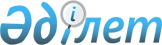 Шектеу іс-шараларын белгілеу туралы
					
			Күшін жойған
			
			
		
					Павлодар облысы Ақтоғай ауданы Жолболды ауылдық округі әкімінің 2022 жылғы 15 наурыздағы № 2 шешімі. Қазақстан Республикасының Әділет министрлігінде 2022 жылғы 25 наурызда № 27216 болып тіркелді. Күші жойылды - Павлодар облысы Ақтоғай ауданы Жолболды ауылдық округі әкімінің 2022 жылғы 20 мамырдағы № 7 (алғашқы ресми жарияланған күнінен бастап қолданысқа енгізіледі) шешімімен
      Ескерту. Күші жойылды - Павлодар облысы Ақтоғай ауданы Жолболды ауылдық округі әкімінің 20.05.2022 № 7 (алғашқы ресми жарияланған күнінен бастап қолданысқа енгізіледі) шешімімен.
      Қазақстан Республикасының "Қазақстан Республикасындағы жергілікті мемлекеттік басқару және өзін-өзі басқару туралы" Заңының 35-бабының 2-тармағына, Қазақстан Республикасының "Ветеринария туралы" Заңының 10-1 - бабының  7) тармақшасына сәйкес және Ақтоғай ауданының бас мемлекеттік ветеринариялық-санитариялық инспекторының 2022 жылғы 1 наурыздағы № 2-02/51 ұсынысы негізінде, ШЕШТІМ:
      1. Ақтоғай ауданы Жолболды ауылдық округінің Шілікті ауылында ірі қара малдың жұқпалы ринотрахеит ауруының анықталуына байланысты шектеу іс-шаралары белгіленсін.
      2. Осы шешімнің орындалуын бақылауды өзіме қалдырамын.
      3. Осы шешім оның алғашқы ресми жарияланған күнінен бастап қолданысқа енгізіледі.
					© 2012. Қазақстан Республикасы Әділет министрлігінің «Қазақстан Республикасының Заңнама және құқықтық ақпарат институты» ШЖҚ РМК
				
      Жолболды ауылдық округінің әкімі 

Х. Ахтанов
